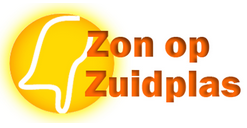                                              Coöperatie U.A.                                              KVK 72772433                                             Opgericht  5-10-2018Toelichting financiële jaarstukken 2022Deze toelichting is geschreven naar aanleiding van de vergadering van de kascommissie op 4 april 2023. Het bestuur en de kascommissie heeft na overleg met het administratiekantoor besloten om de dotatie aan de onderhoudsvoorzieningen per paneel met 1 euro te verhogen.  Hiermee worden de kosten van de scope12 keuringen en overige keuringen de komende jaren vooraf ingecalculeerd. Binnenkort zal de spaarrekening tot € 9.002,- worden aangevuld. Hiermee wordt de reservering voor onderhoud aan de zonnestroominstallaties ook zichtbaar apart gezet. Tenslotte wil het bestuur en de kascommissie in deze toelichting een leeswijzer aanbieden. De kascommissie heeft namelijk geconstateerd dat door rubriceringen in het financiële administratiepakket bepaalde posten in de balans en winst & verlies niet helemaal helder zijn. Het administratiekantoor zal dit voor de volgende financiële jaarstukken trachten te herstellen.Leeswijzer balans en winst & verlies (rapport uit boekhoudprogramma Twinfield)Op de balans en winst & verlies staat nu onder onverdeelde winst de term voorgesteld bedrag. Dit betreft echter het uitgekeerde bedrag.
Op de balans en winst & verlies staat nu onder exploitatie- en machinekosten “onderhoud zonnestroominstallaties”. Hier zijn nog geen kosten voor gemaakt. Dit dient te worden gelezen als “dotatie voorziening onderhoud zonnestroominstallaties”. Leeswijzer financieel jaarverslag (rapport uit rapportgenerator Visionplanner)In het financieel jaarverslag is het resultaat van het lopende boekjaar meegenomen in de onverdeelde winst. Dit in tegenstelling tot het rapport van de balans en winst- en verliesrekening uit Twinfield. Daar is het saldo van #0620 gelijk aan het totaal van de resultaten van voorgaande boekjaren.
In het financieel jaarverslag is in het balansoverzicht te zien dat er bij activa wordt gesproken over onverdeelde winst. De term “cumulatieve resultaten” dekt hier beter de lading. 